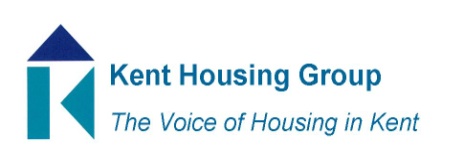 Kent Housing Options Group AGENDA9th January 2020The meeting will start promptly at 2p m, so please ensure that you arrive in good timeMaidstone BC, Maidstone House, Maidstone 1.	14.00pm	Introductions & Apologies2.	14.05pm	Action Log from Meeting October 2019*3.         14.15pm	Young Persons Protocol Review and Action Plan*4.	15.00pm	MHCLG Update – Marie Gerald, MHCLG6.	15.30pm	Standing Items Discussion			 - National Policy			 - Recent Case Law			 - Training Opportunities			 - Seniors Meeting Feedback7.	16.00pm	Planning for Brexit (TA Placements)8.	16.15pm	AOBMEETING TO CLOSE by 16.30pm	 *Papers attached2020 Meeting Dates:6th February  - Full Member Meeting16th April – LA Only Meeting18th June – LA Only Meeting10th September – LA Only29th October – Full Member Meeting10th December – LA Only Meeting